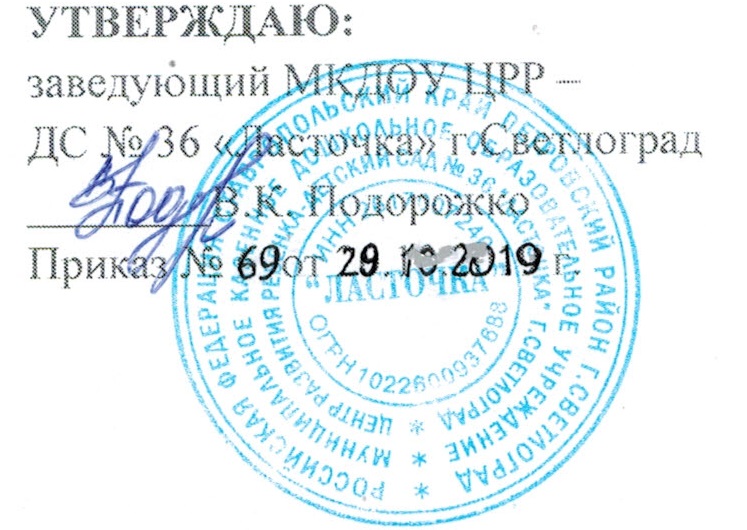 Положениео портфолио индивидуальных достижений педагогическихи руководящих работников муниципального казенного дошкольного образовательного учреждения центра развития ребенка- детского сада №36 «Ласточка» г.Светлоград (далее ДОУ)1. Общие положения1.1. Настоящее положение (далее – положение) разработано в соответствии с Федеральным законом «Об образовании в Российской Федерации», Порядком организации и осуществления образовательной деятельности по основным общеобразовательным программам дошкольного образования. 1.2. Положение определяет порядок оценки результативности деятельности и уровня профессиональной компетентности индивидуальных достижений педагогических и руководящих работников ДОУ.1.3. Индивидуальные достижения педагогических и руководящих работников фиксируются в портфолио.1.4. Портфолио – это папка документов, в которой накапливаются материалы, свидетельствующие об индивидуальных достижениях педагогических и руководящих работников в межаттестационный, годовой периоды.1.5. Портфолио – это многофункциональный инструмент как внешней оценки, так и самооценки индивидуальных достижений педагогических и руководящих работников, позволяющий фиксировать, оценивать, обоснованно прогнозировать и реализовывать индивидуальный образовательный маршрут повышения уровня профессиональной компетентности.1.6. Задачи ведения портфолио:-   основание для аттестации педагогических и руководящих работников образовательных учреждений;-    основание для государственной аккредитации образовательного учреждения;-  основание для назначения стимулирующих выплат педагогическим и руководящим работникам при введении новой системы оплаты труда.1.7. Функции портфолио:-     развивающая по отношению к образовательной ситуации в регионе;- демонстрационная по презентации достижений профессиональной культуры педагогических и руководящих работников;-     оценочно-стимулирующая по результативности деятельности и уровню профессиональной компетентности;-  рефлексивная по мониторингу личностного развития педагогических и руководящих работников.2. Система оценки индивидуальных достижений работников2.1. В портфолио формируется оценка следующих индивидуальных достижений педагогических и руководящих работников:-   квалификации и профессионализма; -   продуктивности (результативности) практической деятельности.2.2. Основными принципами оценки индивидуальных достижений педагогических и руководящих работников являются:-   единая процедура и технология оценивания;-   достоверность используемых данных;- соблюдение морально-этических норм при сборе и оценивании предоставляемой информации;-   объективность и независимость;-   профессионально-общественный подход к оцениванию.2.3. Процедура и технология по оценке индивидуальных образовательных достижений педагогических и руководящих работников регламентируются следующими документами:-   федеральные и региональные нормативные и распорядительные документы по организации и проведению аттестации педагогических и руководящих работников;-   федеральные и региональные нормативные и распорядительные документы по проведению лицензирования образовательной деятельности и государственной аккредитации образовательных учреждений;-   федеральные и региональные нормативные и распорядительные документы по проведению и организации олимпиад, конкурсов, соревнований, научно-практических конференций, социально значимых проектов и акций;-   региональная методика распределения фонда оплаты труда педагогических и руководящих работников;-         региональная программа мониторинговых исследований.2.4. Показатели качества уровня квалификации и профессионализма включают в себя: - показатели внедрения педагогом образовательных авторских программ (программ развивающего или коррекционно-развивающего обучения);- участие педагога в опытно-экспериментальной деятельности;- обобщение и распространение собственного педагогического опыта;- наличие опубликованных научно-методических разработок;- активную общественную деятельность.2.5. Показатели продуктивности (результативности) практической деятельности педагога включают в себя показатели достижений детей, сформированные в учебное и внеучебное время: успешность участия в олимпиадах, конкурсах, соревнованиях, научно-практической деятельности, социально значимых проектах и акциях различной направленности. Фактические показатели качества предметных достижений устанавливаются по результатам мониторинговых исследований. 2.6. Показатели качества уровня квалификации и профессионализма заведующей ДОУ определяются номенклатурой видов образовательных услуг, преемственностью содержания и технологии образования на различных ступенях обучения; уровнем научной и организационно-методической обеспеченности и обоснованности инноваций в образовательном учреждении; уровнем реального хода инновационных процессов, динамикой развития материальной базы, эффективностью воспитательной системы в ДОУ, уровнем воспитанности детей.2.7. Показатели продуктивности (результативности) деятельности заведующей ДОУ – системность и упорядоченность в организации деятельности образовательного учреждения, творческие достижения воспитанников и педагогов; соответствие показателя здоровья детей средним региональным показателям; успехи педагогов в разноуровневых мероприятиях и конкурсах профессионального мастерства, число связей образовательного учреждения с другими образовательными системами и социальными институтами.2.8. Содержание портфолио включает заверенные заведующей ДОУ (органа управления образованием – для руководителей образовательных учреждений) следующие информационные материалы:- таблицы с оценками по критериям и показателям результативности педагогических и руководящих работников;- копии документов, подтверждающие данные таблиц;- приложение электронной копии.2.9. Итоговый балл формируется как суммарный балл по всем критериям.2.10. Контроль достоверности предоставляемых сведений и своевременности их внесения в портфолио на уровне ДОУ осуществляется  заместителем руководителя ДОУ, на муниципальном уровне – ответственным лицом, назначаемым руководителем органа управления образованием.3. Структура портфолио3.1. Портфолио воспитателей ДОУ включает следующие разделы:-    уровень предоставляемого содержания образования;-    уровень профессиональной культуры педагога;-    результативность деятельности педагога;- результативность деятельности педагога по работе с родителями воспитанников;- результативность участия педагога в методической и научно-исследовательской работе;-    общественная деятельность педагогического работника.3.2. Портфолио заведующей ДОУ включает следующие разделы:-    уровень предоставляемого содержания образования;-    уровень профессиональной культуры руководителя;-    результативность деятельности руководителя;-    результативность работы руководителя с родителями воспитанников;-    результативность участия руководителя в методической и научно-исследовательской работе;-    общественная деятельность руководителя.4. Порядок формирования, хранения и передачи портфолио4.1. Формирование портфолио осуществляется в соответствие с требованиями к структуре и содержанию портфолио, приведенными в данном положении. Ответственность за полноту и качество представленной в портфолио информации возлагается на аттестуемого.4.2. Достоверность приведенных в портфолио данных подтверждается заверяющей подписью и печатью заведующей (органа управления образованием).5. Оформление папки документов портфолио5.1. Портфолио должно содержать:-    титульный лист (Ф.И.О. педагога, руководителя ДОУ, город/район, ДОУ, образование, награды, звания, степени);-     оглавление (с наименованиями материалов и номерами страниц).5.2. К папке документов должна быть приложена копия диплома об образовании.5.3. Каждый отдельный материал, включенный в портфолио, должен содержать сведения о дате выдачи. Художественное оформление портфолио не оценивается.6. Использование материалов портфолио6.1. Материалы портфолио могут рассматриваться на заседаниях экспертных групп по аттестации педагогических и руководящих работников, лицензированию ДОУ; на заседаниях совета учреждения органов управления ДОУ для принятия управленческих решений о:- соответствии заявленной квалификационной категории;- начислении стимулирующей части заработной платы;6.2. Данные портфолио используются при формировании баз данных дошкольного, муниципального, регионального уровней для проведения мониторинговых исследований в рамках построения региональной системы оценки качества образования.